UNIVERSIDADE FEDERAL DA BAHIA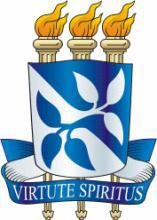 Pró - Reitoria de Ensino de Graduação Coordenação Acadêmica de GraduaçãoANEXO II - FORMULÁRIO DE INSCRIÇÃO DO(A) MONITOR(A) BOLSISTAATENÇÃO: informações incorretas ou incompletas impedirá a realização do cadastro do(a) monitora(a). Em caso de dúvidas, procure informações com o(a) responsável pelo projeto. A bolsa será paga contando a partir da data da entrega deste formulário, devidamente preenchido e assinado, à PROGRAD, nos termos do Edital n. 002/2020/PROGRAD.OBSERVAÇÕES:A equivalência entre componentes curriculares devem estar registradas no Sistema Acadêmico – SIAC, em caso de não estar registrada, o órgão responsável pelo componente curricular deverá emitir declaração na qual indique quais são os componentes curriculares equivalentes cursados com aprovação pelo(a) monitor(a).Não pode haver exercício simultâneo de monitoria;91. DADOS DA MONITORIA (preenchimento indispensável)1. DADOS DA MONITORIA (preenchimento indispensável)1.1 Unidade Universitária:1.1 Unidade Universitária:1.2 Órgão (Departamento ou Coord. Acadêmica):1.2 Órgão (Departamento ou Coord. Acadêmica):1.3 Componente Curricular (Código e Nome):1.3 Componente Curricular (Código e Nome):1.4 Professor(a) Responsável:1.4 Professor(a) Responsável:1.7 Período de atuação do(a) monitor(a):  Início	/	/ 2020 e  Término	/	/ 20201.7 Período de atuação do(a) monitor(a):  Início	/	/ 2020 e  Término	/	/ 20202. DADOS DO(A) MONITOR(A) (preenchimento indispensável)2. DADOS DO(A) MONITOR(A) (preenchimento indispensável)2.1 Nome Completo:2.1 Nome Completo:2.2 CPF:2.3 RG:2.4 Data de Nascimento: 	/ 	/  	2.5 Feminino: (   )	Masculino: (  )2.6 Endereço Residencial (Rua, Av., Trav., Ap. Bl. Qd. Setor, etc):2.6 Endereço Residencial (Rua, Av., Trav., Ap. Bl. Qd. Setor, etc):Bairro:	CEP:	Cidade:	Estado:Bairro:	CEP:	Cidade:	Estado:2.7 Tel. Fixo: (   )	2.8 Tel. Celular: ( )2.7 Tel. Fixo: (   )	2.8 Tel. Celular: ( )2.9 E-mail pessoal:2.9 E-mail pessoal:2.10 Número de Matricula UFBA:2.10 Número de Matricula UFBA:3. DADOS BANCÁRIOS DO(A) MONITOR(A) (preenchimento indispensável)3. DADOS BANCÁRIOS DO(A) MONITOR(A) (preenchimento indispensável)3.1 Nome do Banco:3.1 Nome do Banco:3.2 Número da Agência:3.2 Número da Agência:3.3 Número da Conta Corrente:3.3 Número da Conta Corrente:Obs: O(A) monitor(a) deve ser titular da conta corrente. Não pode ser conta poupança e nem conjunta.Obs: O(A) monitor(a) deve ser titular da conta corrente. Não pode ser conta poupança e nem conjunta.4. DECLARAÇÃO DO(A) MONITOR(A) (preenchimento indispensável)4. DECLARAÇÃO DO(A) MONITOR(A) (preenchimento indispensável)4.1 Declara ter cursado com aprovação o componente curricular do qual será monitor(a):   Sim (	)  Não (	)4.1 Declara ter cursado com aprovação o componente curricular do qual será monitor(a):   Sim (	)  Não (	)Em caso negativo no item anterior, declara ter cursado com aprovação o componente curricular equivalente do qual será monitor(a): Sim (	)Informar código e nome do componente curricular equivalente¹:Em caso negativo no item anterior, declara ter cursado com aprovação o componente curricular equivalente do qual será monitor(a): Sim (	)Informar código e nome do componente curricular equivalente¹:Assinatura do(a) Monitor(a)	Assinatura do(a) Responsável pelo ProjetoAssinatura do(a) Monitor(a)	Assinatura do(a) Responsável pelo ProjetoTERMO DE COMPROMISSO DO(A) MONITOR(A) BOLSISTATERMO DE COMPROMISSO DO(A) MONITOR(A) BOLSISTAAtravés  do  presente instrumento, eu, 	, declaro ter ciência das obrigações inerentes à qualidade de Monitor(a) Bolsista do Programa De Monitoria da Universidade Federal Bahia e comprometo-me a:1.	Conhecer e respeitar o regulamento das atividades de monitoria (Resoluções nº 06/2012, nº 07/2017, nº 02/2018 e nº 05/2019do CAE) e normas definidas no Edital 001/2020/PROGRAD;Não acumular, com a bolsa de monitoria, a percepção de qualquer modalidade de bolsas oferecidas pela UFBA ou por órgãos externos; Cumprir com dedicação as atividades propostas no projeto de monitoria;Dispor de 12 (doze) horas semanais para atuar nas atividades de monitoria;Ter cursado com aprovação o componente curricular ou equivalente ao qual se vincula a atividade de monitoria. Participar das atividades gerais propostas pelo Programa de Monitoria.Estou ciente que a inobservância dos requisitos citados acima implicará no cancelamento do meu cadastro do Programa de Monitoria, cancelamento do pagamento de bolsa e indeferimento da certificação. 	/ 	/ 	/ 		 	Local	Data	Assinatura do(a) Monitor(a)Através  do  presente instrumento, eu, 	, declaro ter ciência das obrigações inerentes à qualidade de Monitor(a) Bolsista do Programa De Monitoria da Universidade Federal Bahia e comprometo-me a:1.	Conhecer e respeitar o regulamento das atividades de monitoria (Resoluções nº 06/2012, nº 07/2017, nº 02/2018 e nº 05/2019do CAE) e normas definidas no Edital 001/2020/PROGRAD;Não acumular, com a bolsa de monitoria, a percepção de qualquer modalidade de bolsas oferecidas pela UFBA ou por órgãos externos; Cumprir com dedicação as atividades propostas no projeto de monitoria;Dispor de 12 (doze) horas semanais para atuar nas atividades de monitoria;Ter cursado com aprovação o componente curricular ou equivalente ao qual se vincula a atividade de monitoria. Participar das atividades gerais propostas pelo Programa de Monitoria.Estou ciente que a inobservância dos requisitos citados acima implicará no cancelamento do meu cadastro do Programa de Monitoria, cancelamento do pagamento de bolsa e indeferimento da certificação. 	/ 	/ 	/ 		 	Local	Data	Assinatura do(a) Monitor(a)